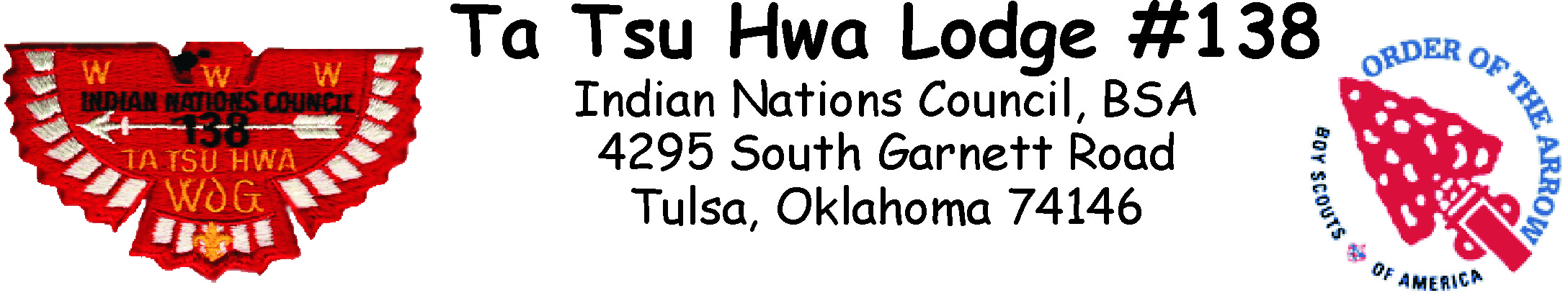 Registration FormLodge Awards & Recognition BanquetSaturday, January 5, 2019Spirit Bank Event Center10441 S Regal Blvd., Tulsa, OK5:30 pm – Gathering Period6:00 pm – Dinner & Awards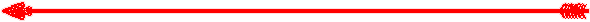 Payments for Banquet must be made by Friday, Dec. 21, 2018Payments will not be accepted after this date.________  Tickets @ $25 ea. = $ ___________	Make checks payable to: Indian Nations Council, BSA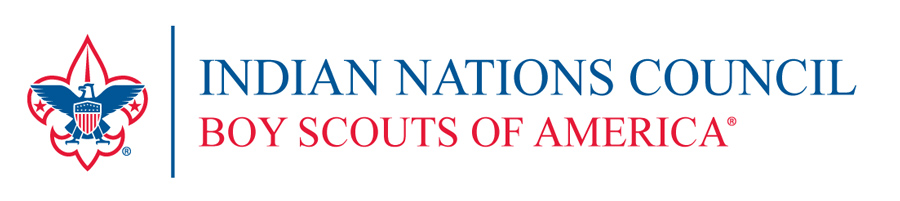 NameNamePhoneAddressAddressAddressCityCityZipEmailOA ChapterOA ChapterOA ChapterOA ChapterUnit Type and NumberUnit Type and NumberUnit Type and Number